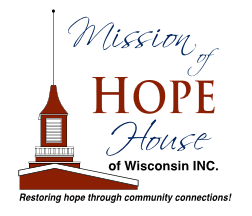 				520 North Shawano Street				New London, WI  54961                           		920.249.4553                             		www.missionofhopehouse.orgVolunteer Application (please print)First Name: ____________________    Last Name:  ____________________________________Birthdate:  ____/____/_______ (must be 18 years of age to volunteer individually)Email Address:  ________________________________  Primary Phone:  (____) ____________Address: _________________________________________________________________Current Employer: (For Grant Matching) _____________________________________________________________________________Please list any past volunteer roles you have had and for what organization you volunteered:_____________________________________________________________________________Volunteer Skills:  Please check the skills below that you are willing to share with MOHHOther volunteer skills:  _________________________________________________________Please check Yes or No for the following:Are you volunteering to fulfill a required Community Service sentence?  Yes ____ No ____ Have you been convicted of a felony (within the last 10 years)? Yes ____ No _____Are you currently on probation?  Yes ____ No ____If you answered “Yes” to any of the questions above, please explain:Volunteer availability:  Please identify time available by day of week   	Or describe time available:  ________________________________________________I certify that the answers provided are true and complete to the best of my knowledge.  I also authorize investigation of all statements contained in this application.  I further understand that Mission of Hope House of Wisconsin, Inc. will conduct a background check on me and I offer my consent to conduct this background check.  I understand that Mission of Hope House of Wisconsin, Inc. is not obligated to accept me into their volunteer program and if accepted they or I may terminate the volunteer agreement at any time.  If accepted, I understand that false or misleading information given in my application or interview may result in discharge at any time.  I agree to treat all information I may hear, see, read, or otherwise acquire as highly confidential, and I will not reveal or discuss this information outside of my official duties at Mission of Hope House Wisconsin, Inc.My signature on this document acknowledges that I have read, understand, and will abide by this agreement and all agency policies and procedures.Volunteer Signature  _______________________________________  Date: ____/____/______If you are not 18 years of age, a parent or guardian signature is also required:Parent/Guardian of Volunteer  _______________________________ Date: ____/____/______FORM SSS-003A								          		ClericalGardening/Yard CareTeaching/TutoringMaintenance/PlumbingCarpentry/ElectricianBasic ChildcareSnow RemovalNewsletterGeneral CleaningMeal PreparationSpecial ProjectsFundraisingCommittee/Board The Bridge Thrift Store Staff Relief/SupportArts/CraftsSundayMondayTuesdayWednesdayThursdayFridaySaturday